 Bhartiyam International School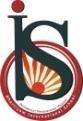 Periodic Assessment – 1 (2022-23)
Subject: English (Set 1)Class: IVDate: 13/07/2022								Max. Mark: 20
Name: ______________	 Roll No: ______                Duration: 1 hrGENERAL INSTRUCTIONS:-This paper consists of four sections. SECTION A:    Reading – 4 Marks SECTION B:    Writing – 4 Marks SECTION C:    Grammar – 4 Marks SECTION D:    Literature –8 Marks- Read all the questions carefully.- Write the correct question number against the answer being attempted.- Write legibly.- Attempt all questions.SECTION-A READING (4 MARKS)A. Read the given passage carefully and answer the following questions:        (1X4=4)           The smile is the best tonic for our mind and body. It takes thirteen muscles to smile, but forty-three to be angry. So, it is easier to smile and difficult to be angry. To be cheerful, we have to create positive thoughts. On the other hand, if we constantly think about negative things, we feel unhappy. So, the best way to avoid a negative idea is to replace it with a positive one. When we are relaxed in bed, we should practice putting some cheerful thoughts.i. What is the best tonic for our mind and body?ii. What should we do to be cheerful?                                                                                             iii. What is the best way to replace a negative idea?                                                                     iv. What should we practice when we are relaxed in bed?                                                          SECTION-B WRITING (4 MARKS)B. You are Rohit/Riya.  You are suffering from fever for last three days. Write a leave application to your school Principal for granting you leave for three days.SECTION - C GRAMMAR (4 MARKS)C1. Choose correct homophones to fill in the blanks:                                                           (0.5 X 4=2)Can you ______ the sound of the machine? (here / hear)Varun waited for his bus for almost an _____. (hour / our)______ runs very fast. (Hare/ Hair)Mother will _______ some mangoes. (by / buy)C2. Choose the correct tense of verb from the following:                                                     (0.5 X 4=2)Father _______ to office by car.gogoeswentShe never _______ at night before.workedworksworkThe students in the hostel _________ songs on the radio at that time.is listenhave listenwere listeningHe _________ home tomorrow morning.reachreachedwill be reachingSECTION-D LITERATURE (8 MARKS)D1. Choose the correct answers:               						                        (0.5X4=2)i. The poet heard knocking at his door-a. at nightb. in the eveningc. in the morningii. Which instruments did Hannah and her Daddy play?a. cymbals and guitarb. cymbals and drumsc. guitar and pianoiii. Who was tap—tapping in the wall?a. an owlb. a beetlec. the boyiv. What do people in the military do?a. They help keep people safe.b. They deliver mail.c. They work in an office.D2. Write the meaning of the following words, and use them to construct sentences:         (1X2=2)              i. Weeii. TracingD3. Answer the following questions.  (Do any two) 					(2X2=4)i.  For how long was Hannah’s daddy going away and why?ii. Do you think someone knocked on the poet’s door or not?  Give reasons for your answer.iii. What was Hannah’s problem, and how did her Mommy solve it?